Экологический турнир «ЗНАТОКИ ПРИРОДЫ»Задачи: воспитание экологически ответственного за состояние окружающей среды,школьника, бережно относящегося к богатствам природы.- Сегодня мы узнаем, насколько грамотно воспитаны с точки зрения экологии наши друзья-школьники. Отправляемся в уникальный заочный, но очень интересный и познавательный турнир по нашим милым, дорогим тропинкам. Вам очень пригодятся знания и смекалка, дружба и находчивость, быстрота и аккуратность выполнения заданий. Как и в любом походе помогайте друг другу, а не вините за неудачи и ошибки. Действуйте дружно, весело, и вам будет сопутствовать удача.
   За каждый правильный ответ команда получает "экобалл". В конце путешествия мы посчитаем, сколько "экобаллов" набрала каждая команда.
Команды отправляются в путь. Кто стоит у нас на старте?
        Представление жюри.- Начнём с конкурса «Представление команды». Все конкурсы оцениваются по 5-балльной системе.Представление команд.Ну а теперь настал момент расшифровать название нашего экологического турнира. Итак, внимание. Время пошло! (3 минуты)   На слайде зашифрованная тема турнира:WЗYLZGНUDМАQRТSIWОUNVZКLNSDИY     ПSYLGРNНИQРRZОQДЫ(ЗНАТОКИ ПРИРОДЫ)
 1 тур – «Составь слова».- Что означает слово «Экология»? (Эколо́гия  — наука о взаимодействиях живых организмов и их сообществ между собой и с окружающей средой)Я предлагаю вам составить как можно больше слов из букв слова ЭКОЛОГИЯ(Коля, Эля, голяк, кило, эго, лик, гол, кол, як, ил, …)2 тур- Переходим ко второму туру. Для начала вам необходимо будет отгадать его название. Лишь по две буквы взяв подряд, слова расставить, сможешь в ряд.        Р  А  И  Ф  Й  П  Ь  М
       С  Ш  Р  У  И  С  О                   («Расшифруй письмо»)
                                                       Найдите верный путь по клеточкам квадрата, и вы прочитаете пословицу.                 Б   У   Д   Ы   Т   А
                 Е   Р   А   В    А   Д
                 З   Т    Н   Е   Щ  У                                                                                      Ы  Р   Ь    Ш   И  Р
                 Б   К    У  И    З   П        («Без труда не вытащишь рыбку из пруда»)Расшифруйте таинственное письмо.                Б   Е   Л   Е   С
                Е   Р   Е   Т   О
                Г   И   Т   П  О
                !    А   Р    А  Ж                    ( «Берегите лес от пожара! » )3 тур - «Пойми меня»В этом конкурсе участвуют двое учеников - члены команды. Член команды получает карточку, на которой написаны слова. Его задача - объяснить другому участнику конкурса за 1 минуту больше слов, не называя их. За каждое правильно понятное слово команда получает 1 экобалл.4 тур - «Ягодное лукошко»- Какой же отдых без кроссвордов, головоломок! Командам предстоит заполнить таблицу. Здесь зашифрованы названия очень известных и очень вкусных ягод. Кто больше вспомнит лесных ягод? И кто из вас сделает это правильно и быстро? За каждую правильно угаданную ягоду - 1 экобалл. На выполнение задания даётся 5 минут.Ответы: 1-черёмуха, 2–брусника, 3-голубика, 4-облепиха, 5-шиповник, 6-лимонник, 7 - барбарис, 8-бересклет, 9-жимолость, 10-багульник, 11-боярышник, 12-смородина, 13-земляника, 14-крыжовник.5 тур – «Знатоки ребусов»Члены команд получают на карточках ребусы. За каждый разгаданный ребус получают 5 экобаллов. 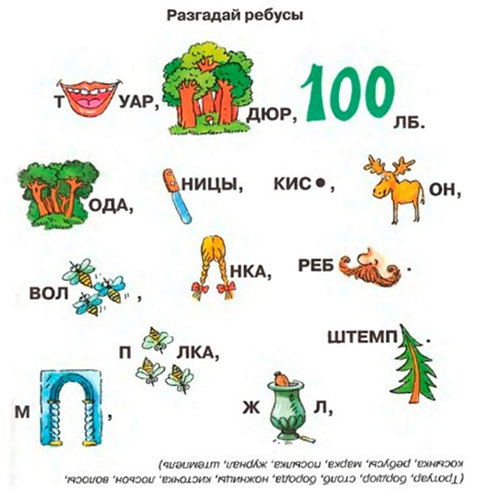 6 тур - «Блиц- опрос»7 тур – «Эколото»Народные пословицы и поговорки экологического содержания. Вам нужно собрать пословицы и поговорки (по 1 экобаллу за правильный ответ)Пчелка маленькая…(и та трудится)Враг природы тот…(кто лес  не бережёт)За комаром…(не ходи с топором)Лес и вода….(родные брат и сестра)Без корня и……(трава не растет)Увидел скворца…….(весна у крыльца)Подкорми птиц зимой…..(они отплатят тебе добром летом)8 тур - "Экопылесос"-  После привала-отдыха на нашей поляне осталось много мусора. Задание для команд: "рассортировать" мусор по пакетам.Игра «Мусоробол».Игра. Подошёл к концу 5 тур, пора немного передохнуть. Приглашаю от команды 1 участника для следующей эстафеты. - Не секрет, что, гуляя по улицам, мы иногда оставляем после себя самый разнообразный мусор: бумажки, пластиковые бутылки, коробки, пакеты. Это бывает даже когда урны находятся рядом. Иногда мы в них даже попасть не можем. Вот попробуем сейчас потренироваться в точном попадании в мусорную корзину. Игра.                                        9 тур - «Художественная мастерская»(Учитель показывает «фотографию» зайца, каждая команда должна нарисовать точно такого же). Оценивается быстрота и точность воспроизведения.Итоги. Награждение.- Итак, мы заканчиваем наш турнир. Но еще много раз мы будем возвращаться к сегодняшнему вопросу. Пусть наше занятие станет хорошим жизненным уроком для всех.Используемая литература:1. Ершова О.А. Методическая разработка интеллектуальной игры «Эврика»  http://videouroki.net2.  Затульная З. И. Экологическая викторина для начальной школы http://ped-kopilka.ru  3. Праздник в школе. – Книжная серия для учителей, родителей и школьников: В гармонии с природой. – Мн., 2001. 1 карточкасамолетдерево   медведьмороженоехолод   часышляпаврач2 карточка   цветок       лиса чайник жара телефон   птичка  зонтик продавец3 карточкаавтомобиль куст                                       зайчикложкаветер телевизорперчаткиучитель1ЧРМА2БУНА3ГЛБА4ОЛПА5ШПВК6ЛМНК7БРАС8БРСЛТ9ЖМЛСЬ10БГЛНК11БЯЫНК12СООИА13ЗМЯИА14КЫОНК                          1 команде:Его ноги кормят (волк)Хитрая, рыжая (Лиса)Полосатая лошадь (Зебра)Самое высокое животное (Жираф)Животное – единорог (Носорог)Самая маленькая птичка (Колибри)Птица в смокинге (пингвин)Летающее животное (Летучая мышь)Сумчатый попрыгун (кенгуру)Самый крупный медведь (белый)Зимой белый, летом серый (Заяц)Самое большое млекопитающее (Синий кит)Птица- стукач (дятел)Самое быстрое животное (гепард)Полосатый хищник (тигр)Строит плотины (бобёр)Жар- птица (павлин)Самая большая птица (Страус)Домашнее насекомое (таракан)Живёт в панцире (черепаха)                        2 команде:Хвост крючком, нос пятачком (Свинья)Под полом таится, кошки боится (Мышка)Царь зверей (лев)Что теряет лось зимой (Рога)Кошка с кисточками на ушах (Рысь)Сумчатый медведь (коала)Санитары леса (Волки)Где спит медведь (берлога)Зверь- полоскун (енот) Птица- будильник (петух) Мягкие лапки, а в них царапки (Кошка) Друг человека (собака) Слепое животное (Крот) Корабль пустыни (Верблюд) У кого глаза на рогах, а дом на спине (улитка) Розовая птица (фламинго) Змея в капюшоне (кобра) Полярная лиса (песец) Колючий хищник (ёжик) Серая норушка (мышь)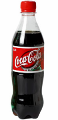 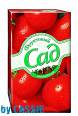 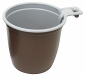 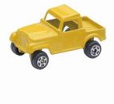 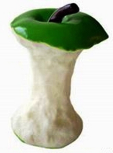 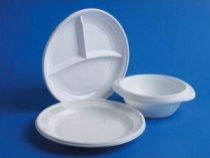 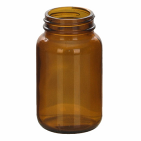 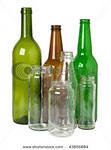 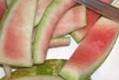 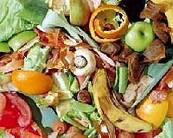 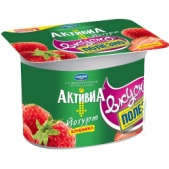 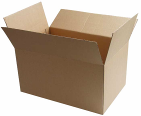 ПИЩЕВЫЕ ОТХОДЫ        БУМАГА	СТЕКЛО	                ПЛАСТИК